Mötesprotokoll/dagordning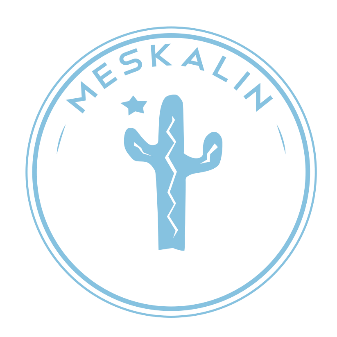 MESKALINDatum: 2020-02-11Plats: Linnéuniversitetet, MagnaNärvarande ur Styrelse: Maja Bergh, Sebastian Steen, Filippa Lundberg Blixt, Evelina Milerud, Mathias Reinius, Karl Paulsen, Max Ingner, Jasmin Akbarzadeh, Alexander Svensson, Josefine Albanson, Ndey Emma NdawNärvarande ur Sexmästeriet: Filippa Lundberg Blixt §1 Mötets öppnande§2 Fastställande av dagordning §3 Val av mötesordförande: Maja Bergh§4 Val av mötessekreterare: Jasmin Akbarzadeh §5 Val av justerare: Evelina Milerud§6 Sjukan- Skapa en film för att locka meskalinjobbare att jobba på sjukan. Filippa, Karl och Alexander jobbar på tentaslasket nu på fredag 14/2.§7 HarrysFörslag från Harrys: ha 7-8 ambassadörer från Meskalin som promotar för Harrys. Dela inlägg om event på Facebook etc. och pusha för Harrys.   §8 Kick-off 
- Datum för kick-off blir 28/2. Maja skriver ut två alternativ på aktiviteter som vi får rösta på i chatten.§9 Facebook-inlogg- Josefine kontaktar Daniel om inloggningsuppgifterna till Facebook. §10 Examensbankett- Evelina har bokat Kalmar Slott till den 3/6. Sexmästarna har haft kontakt med avgångseleverna och de ska sätta ihop en kommitté bestående av representanter från trean.§11 ÖvrigtDrivhuset- Drivhuset vill att vi skriver ut mer vad Drivhuset gör. T.ex. delar deras inlägg på våra sociala kanaler. De vill ha ett ökat samarbete mellan Meskalin och Drivhuset.Medieteam 
- Emma Wulf och Linn Svensson är intresserade av att ingå i ett medieteam för att fotografera inom Meskalin. Evelina ska ta kontakt med dom igen.Dunder
- Max tar kontakt med Dunder och bokar in ett möte. Josefin har fått in många förslag på Instagram om förslag på evenemang.§12 Nästa möte 25/2-20 §13 Mötet avslutas